Справкапо итогам проверки организации питания обучающихсяМБОУ ООШ пос. РамоновоТема: контроль «Организация питания учащихся».Дата проверки: 17 Февраля 2021  года.Цель проверки:организация питания учащихся;наличие документов по организации питания и правильность их оформления;анализ меню;работа школьной столовой, санитарное состояние. Проверка осуществлялась директором школы Бутаевым З.М., заместителем директора по УР Бесолова Л.М., представителями родительского комитета школы Дзебисова А.Я., Джиоева Ш.В., Гигкаева Ф.В. 		В ходе  проведения контроля осуществлены следующие мероприятия:1. Проверка соответствия реализуемых блюд утвержденному меню.2. Проверка санитарно-технического содержания столовой. 3. Проверка условий соблюдения правил личной гигиены обучающихся. 4. Проверка наличия и состояния санитарной одежды у сотрудника.5. Опрос на вкусовые предпочтения детей, удовлетворенность ассортиментом  Проверкой установлено: Организация питания в школе производится на основании Федерального закона «Об образовании в Российской Федерации от 01.03.2020 № 47-ФЗ «О внесении изменений в Федеральный закон «О качестве и безопасности пищевых продуктов» и ст.37 Федерального закона от 20.12.2012 № 273-ФЗ «Об образовании в российской Федерации» в части совершенствования правового регулирования вопросов обеспечения качества пищевых продуктов»; «Методических рекомендаций МР 2.4.0180-20 Роспотребнадзора Российской Федерации «Родительский контроль за организацией горячего питания детей в общеобразовательных организациях» от 18.05.2020г.; Положения о родительском контроле организации и качества питания обучающихся», в целях улучшения работы по организации горячего питания обучающихся школы в школьной столовой в 2020-2021 учебном году Ответственным за организацию питания школьников является заместитель директора по воспитательной работе Таболова Э.И.Вопросы организации питания обучающихся рассматриваются на совещаниях при директоре, на заседаниях педагогического совета, на родительских собраниях.Питание осуществляется на основании примерного двухнедельного меню, утвержденного директором школы. Производство готовых блюд планируется в соответствии с технологическими картами.В обеденном зале вывешено ежедневное меню и недельное меню, утверждённые директором с указанием наименования блюд, выхода продуктов. Суточные пробы берутся и хранятся в холодильнике. Выдача готовых блюд осуществляется после снятия пробы, результат фиксируется в «Журнале бракеража готовой продукции».Отпуск учащимся питания (горячий обед) в столовой осуществляется по классам в соответствии с графиком приема пищи, утвержденным директором школы. В режиме учебного дня для приёма пищи предусмотрены две перемены по 15 минут.Анализ актов реализации  и меню – требований позволяет сделать вывод, что дети в достаточном количестве получают мясо, фрукты, различные каши. Столовая посуда обрабатывается в соответствии с нормами СанПин Обеденный зал эстетично оформлен, обеспечен достаточным количеством посадочных мест.Материально-техническая база пищеблока находится в удовлетворительном состоянии. Хранение продуктов осуществляется в соответствии с санитарными нормами. Технологическое оборудование и уборочный инвентарь промаркирован. Сертификаты качества - имеются.Выводы:Питание обучающихся МБОУ ООШ пос. Рамоново  осуществляется в соответствии с нормативными требованиями. Администрацией школы организован административно-общественный контроль за организацией питания, качеством приготовления пищи, закладкой продуктов, выхода готовой продукции, за соблюдением санитарно-гигиенических норм приготовления блюд, за посещаемостью учащимися столовой в соответствии с установленным графиком питания, организовано дежурство учителей по столовой во время приема пищи.Рекомендации:
1. С целью улучшения качества горячего питания обучающихся постоянно осуществлять мониторинг удовлетворенности качеством школьного питания.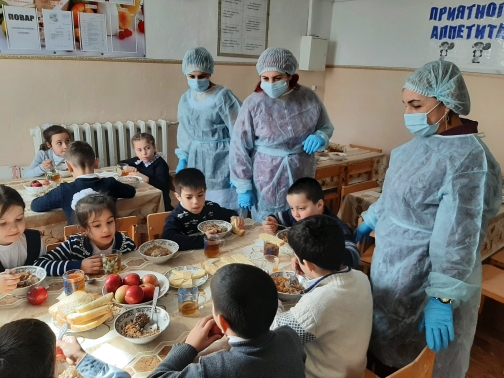 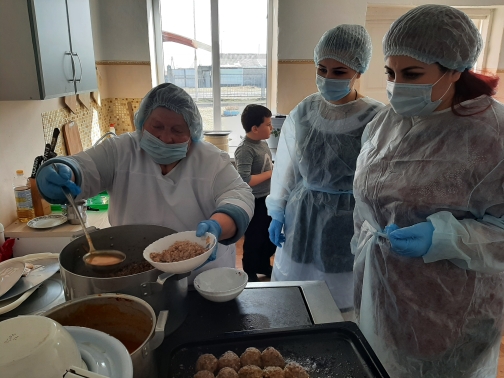 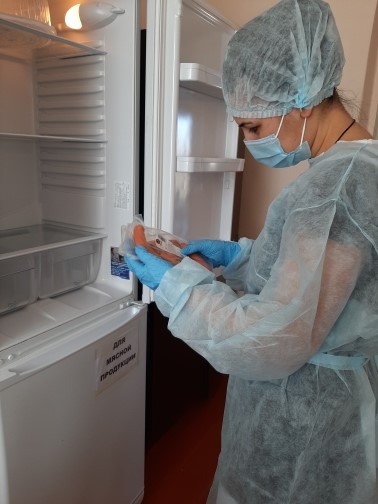 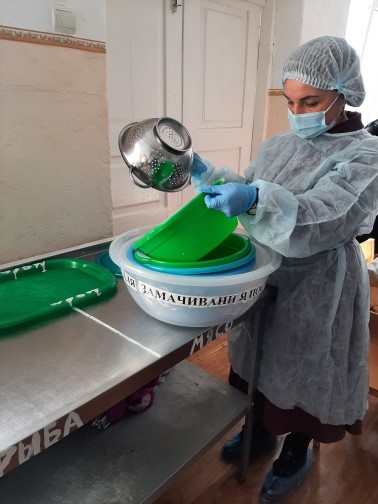 